Match Charter Public School 2008-2009 through 2011-2012: Percentage Selected Student Populations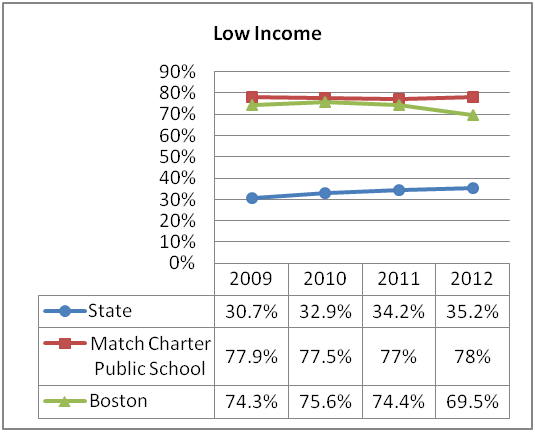 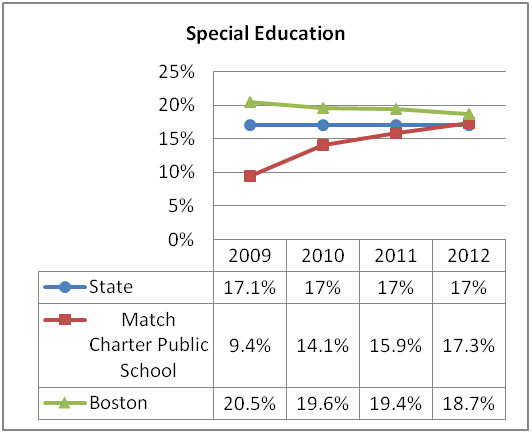 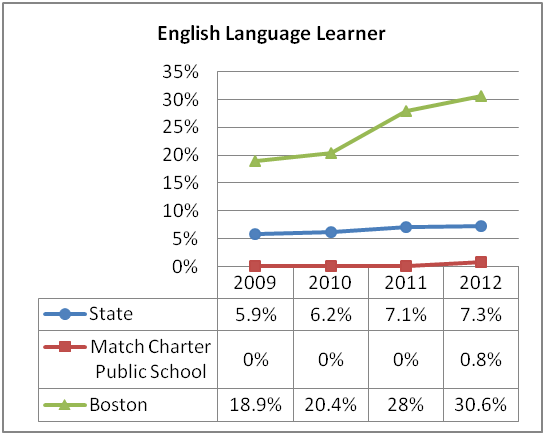 